Organization Requirements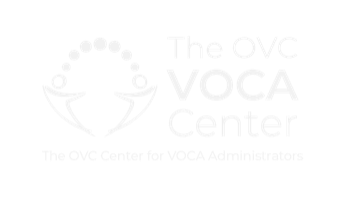 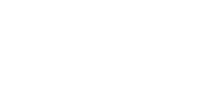 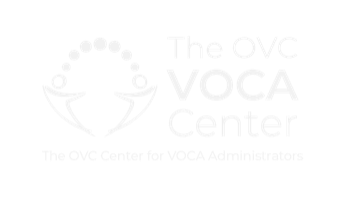 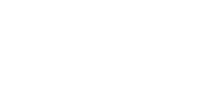 VOCA Assistance Subrecipients34 U.S.C. 20103 (b) states:Eligibility of program; factors; limitation on expending of sumsA victim assistance program is an eligible crime victim assistance program for the purposes of this section if such program-Is operated by a public agency or a nonprofit organization; or a combination of such agencies or organizations or of both such agencies and organizations, and provides services to victims of crimeTips for verifying nonprofit status:501(c)3 organizations often submit letters from the IRS that are several years old. In this case, additional verification would be considered best practice. Additional verifications could be state verification (#2 above) or submission of the most recent 990 or 990 Extension Request.990sAll 501(c)3 organizations must file a 990 annually to maintain their Exempt status with the IRS. The due date is based on the organizations tax year (Fiscal Year) and is available as a chart on the IRS website. If an organization does not file their 990 or request an extension, they will lose their exempt (non-profit) status with the IRS. It can be granted again, however, all past due reports have to be submitted, processed and the organization has to re-apply. 990s provide valuable information about the organization that is very useful in determining pre-award and post-award risk. Click here for a copy of a blank 990 to see the information provided. Some states require submission of the most recent 990 as part of the application regardless of how current the IRS letter is.